Lesson 11: Dividing Rational NumbersLet's divide signed numbers.11.1: Tell Me Your SignConsider the equation:   Without computing:Is the solution to this equation positive or negative?Are either of these two numbers solutions to the equation?11.2: Multiplication and DivisionFind the missing values in the equationsRewrite the unknown factor problems as division problems.Complete the sentences. Be prepared to explain your reasoning.The sign of a positive number divided by a positive number is always:The sign of a positive number divided by a negative number is always:The sign of a negative number divided by a positive number is always:The sign of a negative number divided by a negative number is always:Han and Clare walk towards each other at a constant rate, meet up, and then continue past each other in opposite directions. We will call the position where they meet up 0 feet and the time when they meet up 0 seconds.Han's velocity is 4 feet per second.Clare's velocity is -5 feet per second.Where is each person 10 seconds before they meet up?When is each person at the position -10 feet from the meeting place?Are you ready for more?It is possible to make a new number system using only the numbers 0, 1, 2, and 3. We will write the symbols for multiplying in this system like this: . The table shows some of the products.In this system,  and . How can you see that in the table?What do you think  is?What about ?What do you think the solution to  is?What about ?11.3: Drilling DownA water well drilling rig has dug to a height of -60 feet after one full day of continuous use.Assuming the rig drilled at a constant rate, what was the height of the drill after 15 hours?If the rig has been running constantly and is currently at a height of -147.5 feet, for how long has the rig been running?Use the coordinate grid to show the drill’s progress.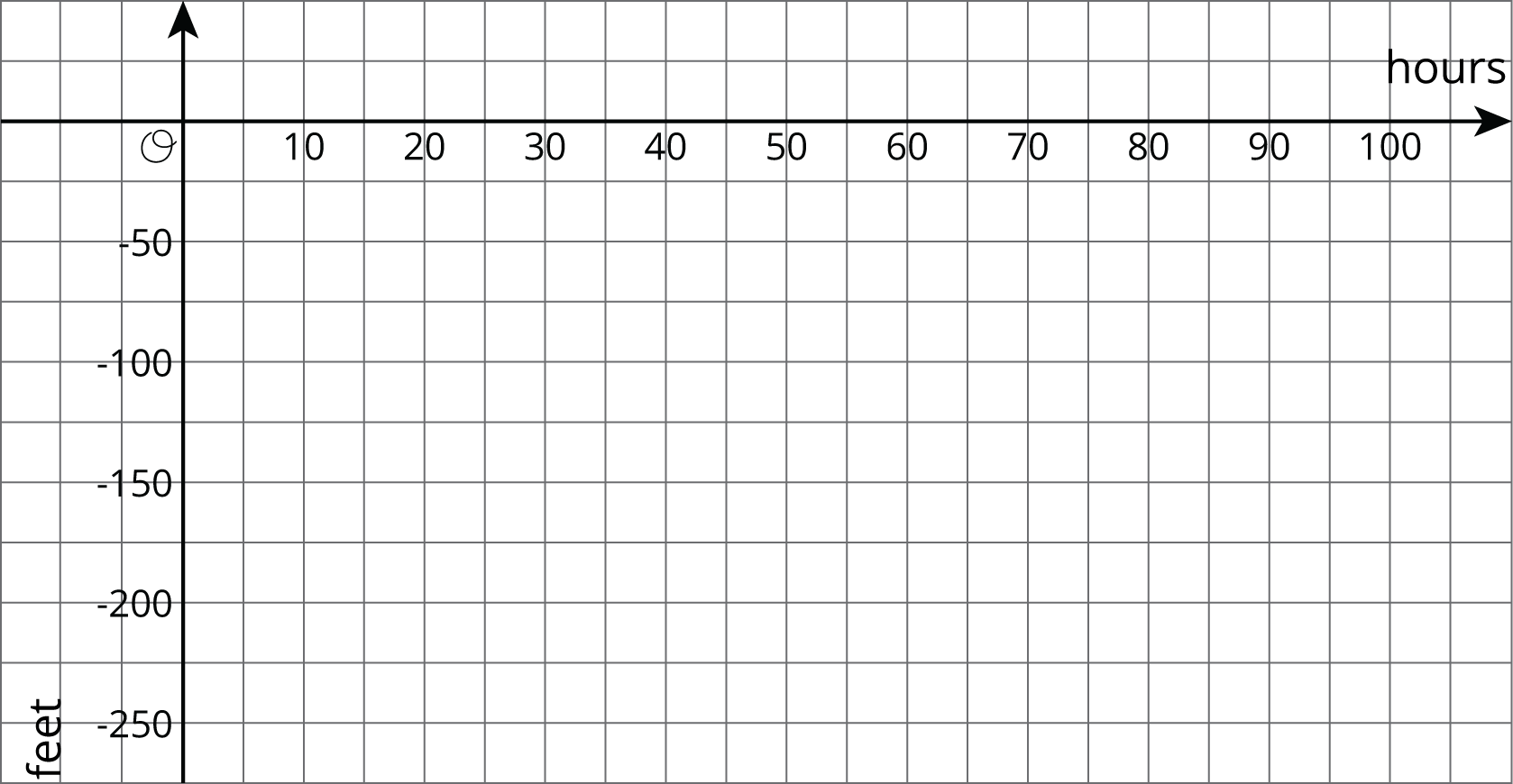 At this rate, how many hours will it take until the drill reaches -250 feet?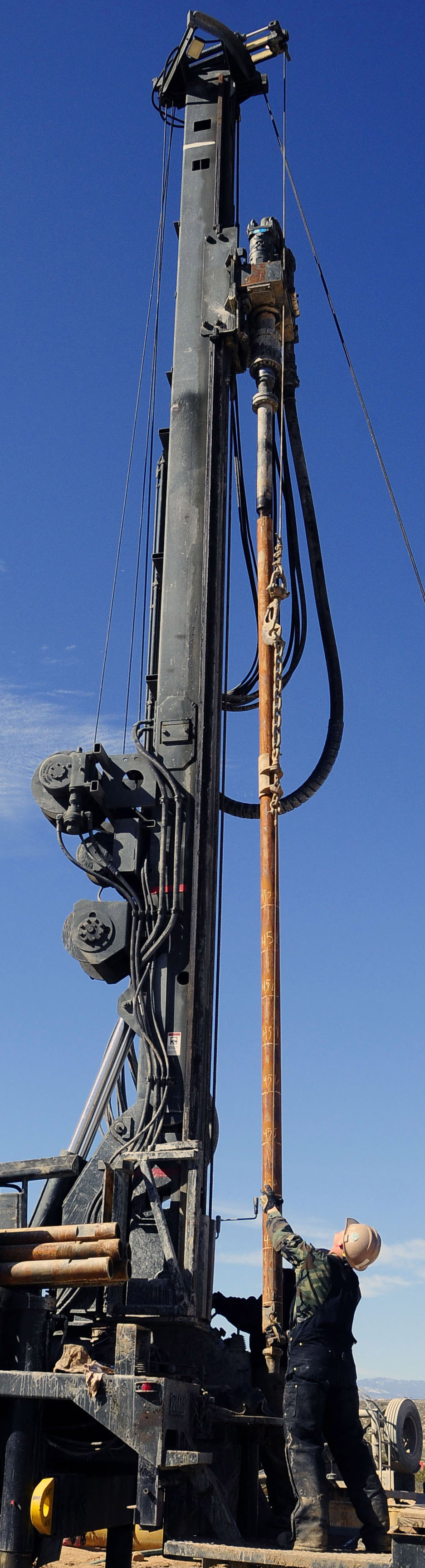 Lesson 11 SummaryAny division problem is actually a multiplication problem: because  because  because  because Because we know how to multiply signed numbers, that means we know how to divide them.The sign of a positive number divided by a negative number is always negative.The sign of a negative number divided by a positive number is always negative.The sign of a negative number divided by a negative number is always positive.A number that can be used in place of the variable that makes the equation true is called a solution to the equation. For example, for the equation , the solution is -10, because it is true that .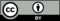 © CC BY Open Up Resources. Adaptations CC BY IM.01230000011232023